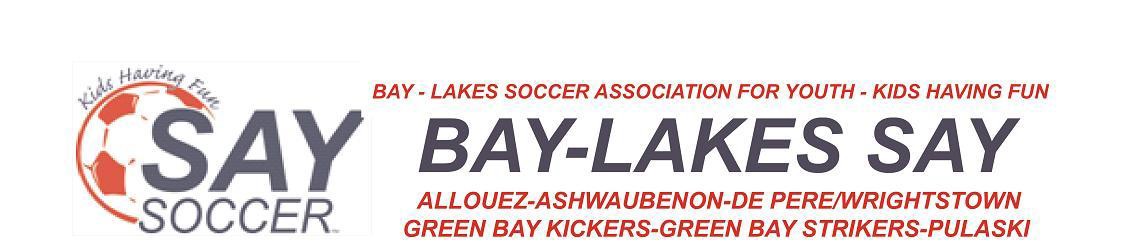 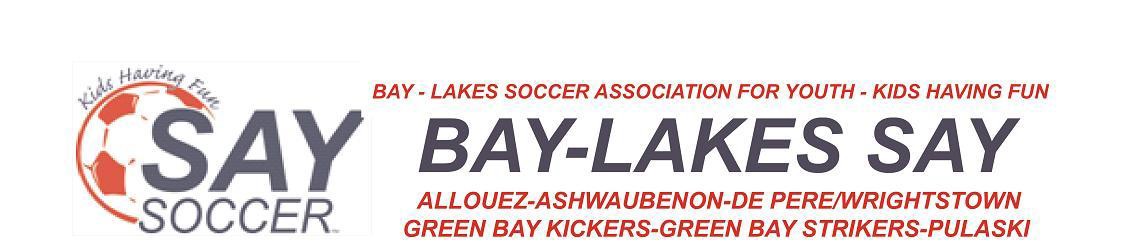 TO: 2022 Bay-Lakes Area Soccer District Commissioners and Coaches:Coaches, it’s important that your District Commissioner & the Area League Commissioner have your email address and phone number to provide communication to you regarding your teams.  If you do not have an email please find a parent on the team that is willing to take responsibility for communications regarding your team and provide your District Commissioner with that email address. Emails and the Bay-Lakes.org website will be the primary means of communications within the Bay-Lakes Area Soccer Leagues. Be sure to check the website frequently, at least weekly. Important information will be disseminated as news articles on this site.Your District Commissioner shall:Provide a communication link between your team and the Bay-Lakes Soccer Association (League Coordinator) and attend regularly scheduled meetings of the Bay-Lakes Soccer Association held the third Thursday of each month.  Coaches, please keep your commissioner in your communication loop.Be the coach’s contact for any comments, ethics violations, or official protests.  It’s the coach’s responsibility to ensure all comments, violations or official protests are filed (using the protest or comment form on the Bay-Lakes.org website). All comments, violations or official protests shall be submitted using the feedback form on Bay-Lakes.org. All official protests will require a fee be paid, if applicable, upon submission. The fee will be reimbursed if the decision is made in your favor.Monitor yellow and red cards, informing teams that have card problems of their status, and ensure that red card suspensions are being enforced appropriately.Coordinate home field schedules and Tony Litt Tournament venue requirements if hosted by the district.Official game protests and complaints:Ethics requirements and penalties for violating them are included in the Bay-Lakes“Players and Coaches Code of Ethics”. The Bay-Lakes Area Due Process Procedure defines the process for handling potential ethics violations. Copies of these documents are online at Bay-Lakes.orgOfficial Protest Procedure: An informal, but official, verbal protest must be made to the referee(s) by the head coach at (preferably) or close to, the time of the incident; but in all cases, it must be made before the referee(s) have left the playing area. A simple or vague complaint about a call or calls will not suffice the words “official protest” must be used, and the reason for the protest must be made clear.  (If this is done at the time of the incident, a mistakeby a referee can often be easily rectified without the need for any further action).  Any coach who has made an official verbal protest may withdraw that protest at any time.All official protests will require a fee of $50 be paid, if applicable, upon submission. The fee will be reimbursed if the decision is made in your favor.League standings:League standings are determined on a point system, 3 points for a win, 1 point for a tie, and0 points for a loss. If two or more teams are tied for any position in the standings, the following tie-breaking rules apply:H2H - Head to HeadGA -	Goals AllowedSOS - Strength of Schedule (would result with very few ties beyond this point).SOS = (defeated opponents' # of wins) - (winning opponents' # of losses) / Games PlayedTB -	Tiebreaker points via coin flipNote: There are no tie breaking criteria for goals for, to discourage running up a score. If a team appears to be deliberately running up a score please notify your commissioner so corrective action may be taken.D. Forfeiture:Any team that forfeits a game will have that game scored as a five (5) to zero (0) loss in the standings.Canceled games:If any game is canceled in the first part of the season (June 6, 2022 to June 30, 2022) the game will be made up either July 5th, 6th or 7th.  The remainder of games to be made up will be played the week before the Tony Litt Tournament weekend (July 25th-28th).Scores:The referee is responsible for reporting the actual score of each game following the end of game. To discourage running up the score, the maximum number of goals credited to the winning team will be the losing team’s score plus five. Therefore, a game with a final score of 12-1 would be recorded as 6-1. A score of 9-3 would be recorded as 8-3, and 15-2 would be 7-2, etc. The game will be played out as normal and actual scores will be reported but will be adjusted before it is recorded on the website standings. Games with a goal differential of five or less are scored as normal. Scores may be viewed at Bay-Lakes.org. If you have difficulties finding the scores please contact your District Commissioner and they will walk you through the process. Any conflicts or corrections of scores should be discussed with your District Commissioner.Length of periods shall be:U-15 Boys two 30-minute halves with a 5-minute break between halves U-15 Girls two 30-minute halves with a 5-minute break between halves U-19 Girls two 40-minute halves with a 5-minute break between periods U-19 Boys two 40-minute halves with a 5-minute break between periods5:30 pm games should start on time and be completed by 7:00 pm to allow the second game to start on time. 7:00 pm games should be completed by 8:30 pm to avoid playing in the dark. The referee may shorten a half due to a lack of daylight or a late start. In that event the coaches should be notified of this prior to the start of that half of play. Referees and/or coaches may institute/request water breaks be allowed during the halves on extremely hot days, this needs to be discussed and agreed upon before the start of the game with the referees and the coaches.Referees per game:U-19 Boys and U-19 Girls games will have 2 or 3 referees per game. U-15 Boys and U-15 Girls games will have 2 referees per game.Red cards:If a referee awards a red card to a player or a coach for an infraction, notice should be given by the referee to the coach of the carded player or coach. The notice should include instructions on the procedure for dealing with a red card. The instructions are for the player, coach, and the referee.The referee will record the red card, the coaches or player’s number (coach = 00), name, and reason for the red card, on the game report and submit that report immediately following the game to the Referee Coordinator.Before the player is allowed to play another game, he must come to the next game, in uniform, make his presence known to the referee, and notify him that he is serving a suspension for a red card. He may not participate in that game as a player but must be present the entire game. After the game is completed, the referee shall acknowledge on the game report notes that the player has fulfilled his game suspension for this game.  A one game suspension is mandatory for both coaches and players issued a red card. Additional games may be added for repeat red cards or red cards of a very severe infraction. If additional game suspensions are issued your District Commissioner will notify you of those games.A suspended coach must also serve a minimum of one game suspension. The suspended coach is not allowed to be at the venue during the game duration.After suspensions have been satisfied your District Commissioner must be notified.An excessive accumulation of 12 cards may eliminate a team from tournament play. All cards (red and yellow) will be counted (a second yellow/red card will be counted as one card), any team receiving MORE than an average of one card per game will be ineligible for the Tony Litt Tournament at the end of the season. Example: Your team plays 12 games during the season and places 1st in the league standings but received 12 or more cards throughout theseason.  Even though you had the most points and were 1st in the standings your team will be ineligible for the tournament. All cards are reported by the referee. Your District Commissioner will be kept informed of the number of cards a team has received.Tony Litt Soccer Tournament:The Tony Litt Tournament will be held July 30 & 31, 2022. All leagues will play on Saturday and Sunday at Southwest Park in De Pere.  This tournament is part of the official Bay-Lakes league season and teams are expected to plan for and attend the tournament if they qualify. Approximately two thirds of all teams will qualify.  No shows are not fair to other teams and affect the integrity and sportsmanship of the League, PLAN ACCORDINGLY.No dogs:League Officials and Coaches please remind your players and parents that dogs are not allowed at any of the soccer fields, whether the games are at a City Park or any school district property. The police will be called and violations may result in citations. The only dogs that are allowed are service dogs and they must have the proper credentials displayed.Additional information may be found at Bay-Lakes.orgLeague CoordinatorDistrict CommissionersAllouez Commissioner	Edward Specht (920) 366-0346edward@emailssd.comAshwaubenon Commissioner	Melody Escoto (920) 606-6357presidentaysa@gmail.comDe Pere Wrightstown Commissioner	Jim Westerman(920) 606-2858Jim.westerman@dprys.orgGreen Bay East Strikers Commissioner	Scott DeBaker(920) 621-0819sdebaker@gmail.comGreen Bay West Kickers Commissioner	Adam Edwards	920-264-7145gbkickersvp@gmail.comHoward Commissioner	Scott Frisch (920) 213-0162president@unitedhurricanes.comPulaski Commissioner	Sherry Olive (920) 737-0565olivebunch@netnet.net